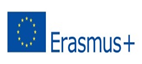 STATEMENT OF HOST INSTITUTIONErasmus+ ProgrammeAcademic year 2016/ 2017Student member data The undersigned representative of the Host Institution hereby confirms that the above mentioned student/ staff member has realized Erasmus mobility period at host Institution:Confirmation of ArrivalConfirmation of DepartureHost Institution dataContact person may be professor, mentor, institutional, ECTS or Erasmus coordinatorName:Surname:Date of Birth:Home Institution:Erasmus ID code(eg. B BRUXEL01):Date of Arrival:Name, Surname, Position of the host HEI RepresentativeSignature:Date: Stamp of Host InstitutionDate of Departure:Name, Surname, Position of the host HEI RepresentativeSignature:Date:Stamp of Host InstitutionHost Institution:Erasmus ID code(eg. BE Bruxelles01):Address, City, Country: Host faculty, department, UnitContact person*Name, Surname, Title, PositionE-mail address